KATA PENGANTAR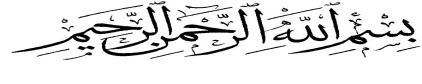 ﺍﻟﺤﻤﺪ ﻠﻟﻪ ﺮﺐ ﺍﻠﻌﺎ ﻟﻤﻴﻦ ﻮﺍﻟﺼﻼﺓ ﻮﺍﻟﺴﻼﻢ ﻋﻟﻰ ﺍﺸﺮ ﻒ ﺍﻷﻨﺒﻴﺎﺀﻮﺍﻟﻤﺮ ﺴﻟﻴﻦ ﻮﻋﻟﻰﺍﻟﻪ ﻮﺍﺼﺤﺎ ﺒﻪ ﺍﺠﻤﻌﻴﻦ. ﺍﻤﺎ ﺒﻌﺪAlhamdulillah, segala puji bagi Allah SWT yang telah melimpahkan rahmat dan taufik-Nya, sehingga penulis dapat menyelesaikan penulisan skripsi yang berjudul: “Pola Perhatian Orang Tua Terhadap Pembentukan Kepribadian Anak Di Desa Katukobari Kecamatan Mawasangka Tengah Kabupaten Buton.” Shalawat serta salam kita kirimkan atas baginda Rasulullah SAW beserta para sahabat dan keluarganya.Selama penulis menginjakkan kaki di STAIN Kendari untuk menuntut ilmu banyak pihak yang telah berjasa dan memberi konstribusi dalam bentuk moril maupun materil. Oleh karena itu penulis menyampaikan terima kasih dan pengghargaan yang setinggi-tingginya kepada:Dr. Nur Alim, M.Pd. selaku Ketua STAIN Kendari yang telah memberikan arahan dan pembinaan guna keberhasilan studi penulis. Dra. Hj. St. Kuredah, M.Ag. selaku Ketua Jurusan Tarbiyah yang telah membina dan mengarahkan semua proses pendidikan penulis di STAIN Kendari.Kepala Perpustakaan STAIN Sultan Qaimuddin Kendari Ibu Raehang, S.Ag.,M.Pd.Dr. Husain Insawan, M.Ag dan Ibu Marniati Kadir, S.Pd. M.Pd selaku pembimbing yang selalu mengarahkan, membimbing dan memberi masukan bagi penulis sehingga penulisan skipsi ini dapat di selesaikan.Kedua orang tua penulis yang telah memberi bantuan moril dan materil dan telah menjadi pemain di belakang layar yang selalu membimbing dan menyertai penulis dengan doa.Doden-dosen yang telah memberi pengetahuan, pendidikan, bimbingan, dan teladan bagi penulis selama menuntut ilmu di STAIN Kendari.Keluarga yang tercinta yang senantiasa memberikan dorongan dan bantuan baik moril maupun material serta do’a demi kesuksesan penulis. Kepala Desa Katukobari yang telah mengizinkan penulis untuk meneliti di tempat tersebut.Seluruh informan yang telah memberikan informasi dan data demi penyelesaian skripsi ini.Seluruh rekan-rekan, saudara-saudara dan semua pihak yang tidak sempat penulis sebutkan satu persatu yang telah memberi bantuan dan motivasi sehingga penulis dapat menyelesaikan penulisan skripsi ini.Semoga mereka yang tersebut di atas maupun yang tidak di sebut yang turut memberi bantuan dalam penyelesaian studi penulis mendapat balasan pahala dan kebejikan dunia dan akhirat dari Allah SWT. Mudah-mudahan skripsi ini bermanfaat bagi semua pihak dalam menambah ilmu pengetahuan dibidang pendidikan.Nun. Walqalami wa maa yasthuruun, Fastabiqul khairatWassalamu alaikum warakmatullahi wa barakaatuh 						Kendari,.... Mei 2012						            Penulis	          S A I D                                                          		NIM.08010101093